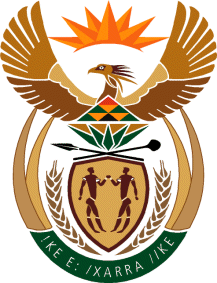 MINISTERHUMAN SETTLEMENTS, WATER AND SANITATIONNATIONAL ASSEMBLYQUESTION FOR WRITTEN REPLY	QUESTION NO.: 440DATE OF PUBLICATION:  26 FEBRUARY 2021Mrs M R Mohlala (EFF) to ask the Minister of Human Settlements, Water and Sanitation:(a) What are the reasons that her department has not tabled the 2019-20 Annual Report and Financial Statements in accordance with the Public Finance Management Act, Act 1 of 1999, and National Treasury Regulations guiding time frames and (b) by what date will the specified report be tabled in Parliament?											          NW495EREPLY: Honourable Member, the annual report referred to was tabled on 09 March 2021.  The reasons for the late tabling of the 2019/20 Annual Report of the Department of Water and Sanitation are set out in my letters to the Speaker and were subsequently referred to the Portfolio Committee for deliberation. For ease of reference, I have attached the parliamentary paper referred to Announcements, Tabling’s and Committee Reports (ATC), wherein my letters were published.